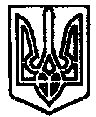 УКРАЇНАПОЧАЇВСЬКА  МІСЬКА  РАДАВОСЬМЕ СКЛИКАННЯДЕСЯТА СЕСІЯРІШЕННЯВід «      » жовтня 2021 року					№ПРОЕКТПро затвердження Програмиохорони довкілля, раціонального використання природних ресурсів тазабезпечення безпеки на території Почаївської ТГ на 2022-2027 рокиЗ метою запровадження природоохоронних заходів, спрямованих на стабілізацію та поліпшення екологічного стану довкілля, раціональне використання природних ресурсів, забезпечення безпеки життєдіяльності населення на території Почаївської ТГ, відповідно до Постанови №1147 від 17.09.1996 р. «Про затвердження переліку видів діяльності, що належить до природоохоронних заходів, керуючись ст. 26, 33 Закону України «Про місцеве самоврядування в Україні»,  Почаївська міська рада ВИРІШИЛА:Затвердити Програму охорони довкілля, раціонального використання природних ресурсів та забезпечення екологічної безпеки на території Почаївської ТГ на 2022-2027 роки (додається).Контроль за виконанням даного рішення покласти на постійну комісію з питань земельних відносин, природокористування, планування території, будівництва, архітектури, охорони пам’яток історичного середовища.Андрій ЧубикГалина Бондар